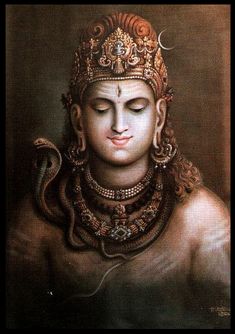 																															